第３０－１号様式介護保険住宅改修費支給申請書（改修後）年　　月　　日唐津市長　様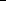 事前申請の情報被保険者番号事前申請の情報被保険者氏名提出代行者の情報提出代行者の氏名被保険者との関係被保険者との関係被保険者との関係提出代行者の情報事務所の名称事業所の種別事業所の種別事業所の種別提出代行者の情報事業所の住所郵便番号郵便番号郵便番号郵便番号郵便番号提出代行者の情報事業所の住所提出代行者の情報事業所の電話番号住宅改修の情報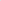 住宅改修を行った
住宅の住所郵便番号郵便番号郵便番号郵便番号郵便番号住宅改修の情報住宅改修を行った
住宅の住所住宅改修の情報着工日年　　月　　日年　　月　　日年　　月　　日年　　月　　日年　　月　　日年　　月　　日年　　月　　日年　　月　　日年　　月　　日年　　月　　日年　　月　　日年　　月　　日完了日完了日完了日年　　月　　日年　　月　　日住宅改修の情報住宅改修費実績額住宅改修の情報見積額から実績額で変更があった場合、その理由振込口座の情報金融機関名銀行・金庫農協・漁協銀行・金庫農協・漁協銀行・金庫農協・漁協銀行・金庫農協・漁協銀行・金庫農協・漁協金融機関コード金融機関コード振込口座の情報金融機関支店名本店・支店支所・出張所本店・支店支所・出張所本店・支店支所・出張所本店・支店支所・出張所本店・支店支所・出張所店舗コード店舗コード振込口座の情報口座種別振込口座の情報口座番号振込口座の情報フリガナ振込口座の情報口座名義人